УЧЕБНЫЙ ПЛАНДЛЯ ОБУЧАЮЩИХСЯ ПО ОСНОВНОЙ ОБРАЗОВАТЕЛЬНОЙ ПРОГРАММЕ 
НАЧАЛЬНОГО ОБЩЕГО ОБРАЗОВАНИЯ НА 2020 – 2021 УЧЕБНЫЙ ГОД1 Обучающиеся, приступившие к освоению ООП НОО не ранее 01.09.2019 года, начинают изучать учебный предмет «Родной язык (русский)» с 1 класса, а к изучению учебного предмета «Литературное чтение на родном языке (русском)» приступят в 4 классе. Остальные обучающиеся изучают учебные предметы «Родной язык (русский)» и «Литературное чтение на родном языке (русском)» в 4 классе.2 Учебный предмет «Основы религиозной культуры и светской этики» включает в себя 6 модулей: «Основы православной культуры», «Основы исламской культуры», «Основы буддийской культуры», «Основы иудейской культуры», «Основы мировых религиозных культур», «Основы светской этики». По выбору родителей (законных представителей) учащихся 4 класса в 2020-2021 учебном году изучается модуль «Основы светской этики». Формы промежуточной аттестацииДля обучающихся 1-го класса промежуточная аттестация проводится в виде словесной объяснительной оценки за учебный год, зафиксированной в качественной характеристике обучающегося. Промежуточная аттестация обучающихся 2-4 классов проводится на основе выведения годовых отметок успеваемости на основе четверных отметок успеваемости, выставленных обучающимся в течение ученого года. Формой промежуточной аттестации в 1-4 классах является годовое оценивание обучающихся по каждому учебному предмету.ПРИНЯТПедагогическим советомМОУ «Килачевская СОШ»Протокол от 27.08.2020г №1УТВЕРЖДЕН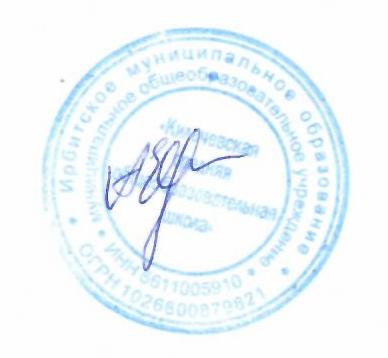 Приказом МОУ «Килачевская СОШ»от 31.08.2020г № 56/одДиректор МОУ «Килачевская СОШ»________А.В.ЕвдокимоваПредметныеобластиУчебныепредметыКоличество часов в неделюКоличество часов в неделюКоличество часов в неделюКоличество часов в неделюВсего часов ПредметныеобластиУчебныепредметы1234Всего часов Обязательная частьОбязательная частьОбязательная частьОбязательная частьОбязательная частьОбязательная частьРусский язык и литературное чтениеРусский язык444416Русский язык и литературное чтениеЛитературное чтение444315Родной язык и литературное чтение на родном языкеРодной (русский) язык0,50,50,51,5Родной язык и литературное чтение на родном языкеЛитературное чтение на родном (русском) языке---0,50,5Иностранный языкИностранный язык-2226Математика и информатикаМатематика444416Обществознание и естествознание (Окружающий мир)Окружающий мир22228Основы религиозных культур и светской этикиОсновы религиозных культур и светской этики---0,50,5ИскусствоМузыка11114ИскусствоИзобразительное искусство11114Технология Технология 11114Физическая культураФизическая культура22228ИтогоИтого19,521,52121,5Часть, формируемая участниками образовательных отношенийЧасть, формируемая участниками образовательных отношений1,51,521,56Физическая культура (Подвижные игры)Физическая культура (Подвижные игры)11114Смысловое чтение и работа с текстомСмысловое чтение и работа с текстом0,50,50,50,52Решение проектных задачРешение проектных задач0,5Максимально допустимая недельная нагрузка при 5-дневной учебной неделе    Максимально допустимая недельная нагрузка при 5-дневной учебной неделе    21232323